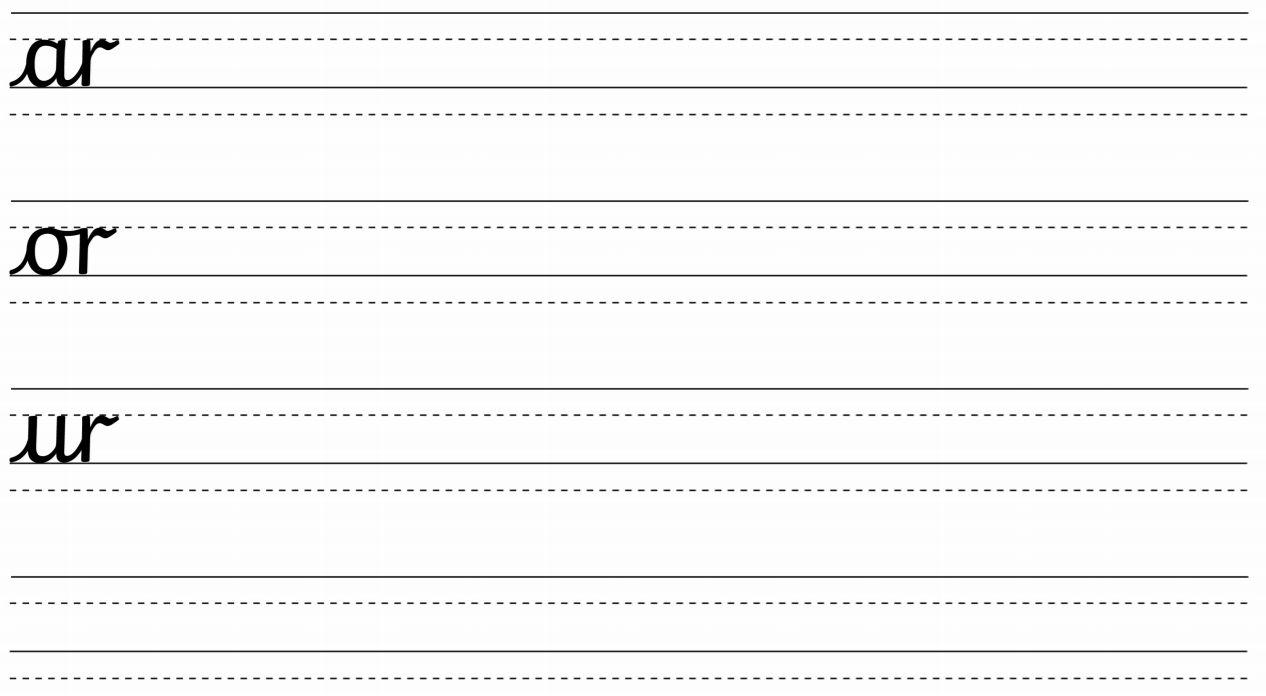 fireHow many times can you spot these words in your reading books?bakerHow many times can you spot these words in your reading books?PuddingHow many times can you spot these words in your reading books?LaneflameblazeThamesriver London